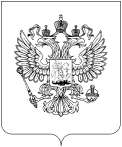 РОСКОМНАДЗОРУПРАВЛЕНИЕ ФЕДЕРАЛЬНОЙ СЛУЖБЫ ПО НАДЗОРУ В СФЕРЕ СВЯЗИ, ИНФОРМАЦИОННЫХ ТЕХНОЛОГИЙ И МАССОВЫХ КОММУНИКАЦИЙ                                            ПО РЕСПУБЛИКЕ КАРЕЛИЯПРИКАЗ 24.07.2019            Петрозаводск                    № 123О назначении ответственного за работу со сведениями о доходах, расходах, об имуществе и обязательствах имущественного характераВ связи с изменениями в штате Управления Федеральной службы  по надзору в сфере связи, информационных технологий и массовых коммуникаций по Республике Карелия (далее – Управление Роскомнадзора по Республике Карелия) и в целях исполнения пункта 4 приказа Роскомнадзора от 18.03.2014 г. № 40 «О мерах по совершенствованию работы по противодействию коррупции в Федеральной службе по надзору в сфере связи, информационных технологий и массовых коммуникаций» п р и к а з ы в а ю:          1. Определить специалиста-эксперта отдела организационной, финансовой, правовой работы и кадров (далее – отдел ОФПРК) М.А. Мастакову   должностным лицом, ответственным за работу со сведениями (справками) о доходах, расходах, об имуществе и обязательствах имущественного характера, представляемых федеральными государственными гражданскими служащими Управления Роскомнадзора по Республике Карелия и гражданами, претендующими на замещение должностей федеральной государственной гражданской службы в Управлении Роскомнадзора по Республике Карелия.2. Возложить на специалиста-эксперта отдела ОФПРК М.А. Мастакову   должностные обязанности по приёму, контролю предоставления в срок, установленный законодательством Российской Федерации, проверке полноты и правильности заполнения сведений (справок) о доходах, расходах, об имуществе и обязательствах имущественного характера, представляемых федеральными государственными гражданскими служащими Управления Роскомнадзора по Республике Карелия и гражданами, претендующими на замещение должностей федеральной государственной гражданской службы в Управлении Роскомнадзора по Республике Карелия.3. В период временного отсутствия (убытия) специалиста-эксперта отдела ОФПРК М.А. Мастаковой   временное исполнение обязанностей по приёму, контролю предоставления в срок, установленный законодательством Российской Федерации, проверке полноты и правильности заполнения сведений (справок) о доходах, расходах, об имуществе и обязательствах имущественного характера, представляемых федеральными государственными гражданскими служащими Управления Роскомнадзора по Республике Карелия и гражданами, претендующими на замещение должностей федеральной государственной гражданской службы в Управлении Роскомнадзора по Республике Карелия, по необходимости возлагать на начальника отдела - главного бухгалтера отдела ОФПРК Егорову Елену Геннадьевну.4. Считать утратившим силу приказ Управления Роскомнадзора по Республике Карелия от 03.10.2017 г. № 160 «О назначении ответственного за работу со сведениями о доходах, расходах, об имуществе и обязательствах имущественного характера». 5. Контроль за соблюдением настоящего приказа оставляю за собой.Руководитель                                                                                          Д.Ю. Артюхин